ГОСУДАРСТВЕННОЕ ОБРАЗОВАТЕЛЬНОЕ УЧРЕЖДЕНИЕВЫСШЕГО ОБРАЗОВАНИЯ ЛУГАНСКОЙ НАРОДНОЙ РЕСПУБЛИКИ«ЛУГАНСКИЙ ГОСУДАРСТВЕННЫЙ УНИВЕРСИТЕТ ИМЕНИ ВЛАДИМИРА ДАЛЯ»Кафедра государственного управления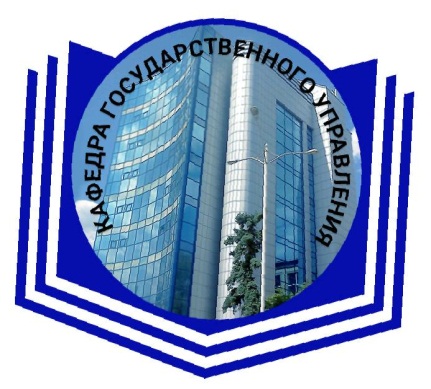 СОВРЕМЕННАЯ ПОЛИТИКА ГОСУДАРСТВЕННОГО УПРАВЛЕНИЯ: ЗА И ПРОТИВНАУЧНО-ПРАКТИЧЕСКАЯ КОНФЕРЕНЦИЯ(с международным участием)24-25 ноября 2022 годаг. Луганск, 2022ИНФОРМАЦИОННОЕ ПИСЬМОКафедра государственного управления ГОУ ВО ЛНР «Луганский государственный университет имени Владимира Даля» проводит 24-25 ноября 2022года научно-практическую конференцию (с международным участием) «Современная политика государственного управления: за и против», в работе которой планируется участие ученых ведущих научно-исследовательских и образовательных учреждений, представителей судебных, правоохранительных и иных государственных органов и органов местного самоуправления.В ходе научно-практической конференции предполагается научная дискуссия по следующим основным направлениям:1. Становление и развитие институтов государственного управления Луганской Народной Республики.2. Новейшая история государственности в Луганской Народной Республике и Российской Федерации.3. Концептуальные основы современной политики государственного управления в Луганской Народной Республике.4. Признание Луганской Народной Республики как фактор влияния на внутреннюю и внешнюю политику государства.5. Взаимовлияние современной политики государственного управления Российской Федерации и Луганской Народной Республики.6. Формирование внутренней политики государства в период становления и развития Луганской Народной Республики.7. Развитие государственных институтов управления в условиях цифровизации.8. Социокультурная политика в контексте новых глобальных вызовов.9. Перспективы становления и развития муниципального управления в Луганской Народной Республике.10. Основные направления взаимодействия органов государственного управления Луганской Народной Республики и Российской Федерации в условиях социально-экономических и политических трансформаций на постсоветском пространстве.11. Потенциал оптимизации и унификации системы государственного управления Луганской Народной Республики и Донецкой Народной Республики в условиях интеграционных процессов.12. Современные технологии и модели повышения эффективности реализации государственной политики.13. Политика государственного управления в зарубежных странах: передовой опыт.Указанные выше направления являются примерными и могут быть дополнены в зависимости от поступивших заявок в рамках общей темы конференции.В качестве участников приглашаются руководители и сотрудники государственных органов, органов местного самоуправления, представители общественных организаций, ученые, преподаватели образовательных учреждений высшего образования, сотрудники ведущих научно-исследовательских и образовательных учреждений, аспиранты, студенты магистратуры и бакалавриата (в соавторстве с научным руководителем или предоставлением рецензии от научного руководителя).Форма участия – заочная.Рабочий язык конференции – русский, английский.По итогам конференции планируется издание сборника, публикация и участие в конференции являются бесплатными.Заявку на участие и текст доклада просим направить не позднее 20 ноября 2022 года на Е-mail: nauka_kafedra_gu@mail.ru с пометкой «Конференция».КОМПЛЕКТ МАТЕРИАЛОВДля участия в работе конференции необходимо выслать по электронной почте nauka_kafedra_gu@mail.ru с пометкой «Конференция» следующие материалы:– заявку на участие в конференции;– электронный вариант доклада;– справку о проверке на антиплагиат (не менее 70 % оригинальности);– согласие на публикацию доклада.Оформленный комплект материалов является основанием для участия в конференции.Организационный комитет конференции:Макарова Елена Ивановна – заведующий кафедрой государственного управления, кандидат экономических наук, доцент (председатель);Татаринов Игорь Евгеньевич –доцент кафедры государственного управления, кандидат исторических наук, доцент; Черков Владимир Александрович – доцент кафедры государственного управления, кандидат юридических наук, доцент, старший научный сотрудник (технический редактор).тел.: +38(072) 105-31-62; Е-mail: nauka_kafedra_gu@mail.ru.Построение доклада:Каждый новый пункт не нужно нумеровать, но порядок размещения материала должен соответствовать представленному ниже:УДК(источник: http://teacode.com/online/udc/).Фамилия, имя, отчество автора.Ученая степень, ученое звание.Полное название организации, город, страна (в именительном падеже), место работы или учебы автора.Адрес электронной почты для каждого автора.Название доклада (сокращения в названии недопустимы).Аннотация, представляющая краткое содержание статьи, описание основных результатов (70–100 слов).Ключевые слова (5–7 слов или словосочетаний, несущих в тексте основную смысловую нагрузку).ФИО автора, название учебного заведения, организации (место учебы, работы), название доклада, аннотация и ключевые слова на английском языке.Текст доклада.Список использованных источников (без повторов, указывается в алфавитном порядке, нумеруется) оформляется в конце текста под названием «Список использованных источников» и должен соответствовать требованиям ГОСТ 7.0.5–2008 «Библиографическая ссылка. Общие требования и правила составления».Прием заявок на участие в конференции и научных докладов будет осуществляться по 20 ноября 2022 года (включительно) посредством направления на адрес электронной почты: nauka_kafedra_gu@mail.ru.На указанный адрес электронной почты необходимо направить:1) заявку на участие – оформляется в соответствии с приложением 1 в формате документа Word;2) научный доклад – оформляется в соответствии с требованиями приложений 2 и 3;3) согласие на совершение юридических действий с докладом (приложение 4) – оформляется на отдельном листе, сканируется и высылается в электронной форме в формате *pdf или *jpg;4) отчет о проверке на наличие заимствований (оригинальность работы должна быть не менее 70 %).Для студентов прием докладов осуществляется при наличии рецензии научного руководителя (рецензия в формате *pdf или *jpg должна иметь указание на процент оригинальности; быть подписана научным руководителем, иметь печать); подготовленные в соавторстве с научным руководителем или с указанием в реквизитах доклада научного руководителя.Допускается направление не более одного доклада от каждого участника (за исключением докладов в соавторстве).Решение о включении доклада в сборник материалов принимает оргкомитет конференции. Текст докладов публикуется в авторской редакции. Несоответствие доклада установленным требованиям, а также отсутствие надлежащим образом оформленного согласия являются самостоятельными основаниями для отказа оргкомитетом конференции в публикации доклада и участия в конференции.Приложение 1ЗАЯВКАна участие в научно-практической конференции(с международным участием)«СОВРЕМЕННАЯ ПОЛИТИКА ГОСУДАРСТВЕННОГО УПРАВЛЕНИЯ: ЗА И ПРОТИВ»24-25 ноября 2022 годаПриложение 2ТРЕБОВАНИЯ К ОФОРМЛЕНИЮ НАУЧНОГОДОКЛАДАЭлектронный вариант доклада выполняется в текстовом редакторе MicrosoftWord (*.doc, *.docx, *.rtf). В качестве имени файла указывается фамилия, имя и отчество автора русскими буквами (например: Иванов Иван Иванович.doc).Все доклады проходят проверку на обнаружение текстовых заимствований в системе «Антиплагиат». Принимаются доклады, оригинальность которых составляет не менее 70 %. При проверке используется сайт: http://www.antiplagiat.ru.Компьютерный набор доклада должен удовлетворять следующим требованиям: формат – А4; поля – по  со всех сторон; гарнитура (шрифт) – TimesNewRoman; кегль – 14; межстрочный интервал – одинарный; абзацный отступ – .Максимальный объем текста доклада с аннотацией, ключевыми словами и списком использованных источников – не более 10 страниц машинописного текста включая список использованных источников.Список использованных источников к докладу рекомендуется оформлять по ГОСТ 7.0.5–2008 «Библиографическая ссылка. Общие требования и правила составления». Список использованных источников должен быть представлен в алфавитном порядке. Ссылки в тексте доклада оформляются квадратными скобками с указанием порядкового номера издания по списку использованных источников и страниц. Например: [9, с. 256], [2, т. 5, с. 25–26]. Список использованных источников не должен превышать 15 наименований.Приложение 3ОБРАЗЕЦ ОФОРМЛЕНИЯ ДОКЛАДАУДК .................Ноябрев В.Н.студент магистратуры кафедры государственного управленияГОУ ВО ЛНР «Луганский государственный университет им. В. Даля», Луганская Народная Республика, г. Луганскnoyabr_123@mail.ruПРАВОВОЕ РАЗВИТИЕ ИНФОРМАЦИОННОЙ БЕЗОПАСНОСТИ КАК ЗАЩИТА ГОСУДАРСТВА ОТ ПОТЕНЦИАЛЬНЫХ УГРОЗАннотация. ................................................................................................... Ключевые слова: .........................................................................................Noyabrev V.N.master of the Department of Public Administration of the State Educational "Institution of Higher Education of the LPRVladymyr Dahl University", Lugansk, LPRnoyabr_123@mail.ruLegal development of information security as protection of the state from potential threatsAnnotation. ......................................................................................................Keywords:........................................................................................................ТЕКСТТ Е К СТТ Е К С ТСписок использованных источниковПанарин И.Н. Основы теории «гибридной войны» // Международное сотрудничество евразийских государств: политика, экономика, право. 2019. № 4. [Электронный ресурс]. — Режим доступа: https://cyberleninka.ru/article/n/osnovy-teorii-gibridnoy-voyny (дата обращения: 06.10.2022)..................................................................................................................................................................................................................................................Приложение 4СогласиеЗаведующему кафедрой государственного управления, председателю организационного комитета конференцииМакаровой Е.И.Я, Ноябрев Валерий Николаевич, прошу Вас опубликовать мой доклад «Правовое развитие информационной безопасности как защита государства от потенциальных угроз» в научном издании «Современная государственная политика: за и против»: сборник трудов научно-практической конференции, (24-25 ноября 2022 г., г. Луганск). Удостоверяю, что мой доклад «Правовое развитие информационной безопасности как защита государства от потенциальных угроз» не находится на рассмотрении и (или) не принят к публикации в каком-либо ином издании; обязуюсь в случае опубликования моего доклада при самостоятельном размещении его в сети Интернет указывать полную библиографическую ссылку на издание, в котором он был опубликован.Данным письмом я также:1) даю свое согласие на редактирование моего доклада «Правовое развитие информационной безопасности как защита государства от потенциальных угроз», необходимое для его опубликования (такое редактирование при этом не должно влечь за собой изменения смысла доклада, его сокращения или включения дополнений к нему, снабжения его какими-либо пояснениями, комментариями без моего согласия);2) даю свое согласие на совершение издающей организацией в лице ГОУ ВО ЛНР «Луганский государственный университет им. В.Даля» любых действий, направленных на доведение моего доклада «Правовое развитие информационной безопасности как защита государства от потенциальных угроз» до всеобщего сведения, в том числе на его воспроизведение, распространение как в составе составного произведения (сборника), так и отдельно, размещение в сети Интернет, включение в электронные базы данных, а также на безвозмездную передачу указанных прав третьим лицам, при условии соблюдения моих неимущественных авторских прав (в том числе права авторства, права на имя, права на неприкосновенность произведения);3) даю согласие на извлечение из моего доклада и использование на безвозмездной основе метаданных (название, имя автора (правообладателя), аннотации, библиографические материалы и пр.) с целью их включения в базу данных РИНЦ – Российский индекс научного цитирования, содержащую библиографическую информацию (библиографическое описание статей и пристатейные ссылки).Дата                                                                                                                 подписьФамилия, имя, отчествоМесто работы (учебы)ДолжностьУченая степень, ученое звание (при наличии)Фамилия, имя, отчество научного руководителя(для лиц, не имеющих ученой степени)Место работы, должность научного руководителяУченая степень, ученое звание научного руководителяТема докладаE-mail участника